 -------------------------------------------------------------------------------------------------------------------實驗室管理人才訓練系列課程(高雄班) 報名表109/09/17(四)~11/20(五)，09：30～16：30 (6天共36hrs)FAX：07-3367855或E-mail至：itrikhs@itri.org.tw實驗室管理人才訓練系列課程(高雄班) 報名表109/09/17(四)~11/20(五)，09：30～16：30 (6天共36hrs)FAX：07-3367855或E-mail至：itrikhs@itri.org.tw實驗室管理人才訓練系列課程(高雄班) 報名表109/09/17(四)~11/20(五)，09：30～16：30 (6天共36hrs)FAX：07-3367855或E-mail至：itrikhs@itri.org.tw實驗室管理人才訓練系列課程(高雄班) 報名表109/09/17(四)~11/20(五)，09：30～16：30 (6天共36hrs)FAX：07-3367855或E-mail至：itrikhs@itri.org.tw實驗室管理人才訓練系列課程(高雄班) 報名表109/09/17(四)~11/20(五)，09：30～16：30 (6天共36hrs)FAX：07-3367855或E-mail至：itrikhs@itri.org.tw實驗室管理人才訓練系列課程(高雄班) 報名表109/09/17(四)~11/20(五)，09：30～16：30 (6天共36hrs)FAX：07-3367855或E-mail至：itrikhs@itri.org.tw實驗室管理人才訓練系列課程(高雄班) 報名表109/09/17(四)~11/20(五)，09：30～16：30 (6天共36hrs)FAX：07-3367855或E-mail至：itrikhs@itri.org.tw實驗室管理人才訓練系列課程(高雄班) 報名表109/09/17(四)~11/20(五)，09：30～16：30 (6天共36hrs)FAX：07-3367855或E-mail至：itrikhs@itri.org.tw實驗室管理人才訓練系列課程(高雄班) 報名表109/09/17(四)~11/20(五)，09：30～16：30 (6天共36hrs)FAX：07-3367855或E-mail至：itrikhs@itri.org.tw實驗室管理人才訓練系列課程(高雄班) 報名表109/09/17(四)~11/20(五)，09：30～16：30 (6天共36hrs)FAX：07-3367855或E-mail至：itrikhs@itri.org.tw公司發票抬頭：公司發票抬頭：公司發票抬頭：公司發票抬頭：公司發票抬頭：公司發票抬頭：公司發票抬頭：公司發票抬頭：公司發票抬頭：統一編號：地址：地址：地址：地址：地址：地址：地址：地址：地址：發  票：二聯式(含個人)三聯式單元單元單元單元姓 名部門/職稱部門/職稱電 話/手機號碼電 話/手機號碼E-mail(會員請填寫會員帳號mail)A1A2A2A3姓 名部門/職稱部門/職稱電 話/手機號碼電 話/手機號碼E-mail(會員請填寫會員帳號mail)聯絡人資訊聯絡人資訊聯絡人資訊聯絡人資訊聯絡人資訊聯絡人資訊聯絡人資訊聯絡人資訊聯絡人資訊聯絡人資訊姓名姓名姓名姓名部門/職稱部門/職稱電 話傳 真傳 真E-mail(會員請填寫會員帳號mail)單元單元單元名稱單元名稱單元名稱單元名稱單元名稱時數舉辦日期/時間舉辦日期/時間A1A1實驗室品質管理基礎訓練實驗室品質管理基礎訓練實驗室品質管理基礎訓練實驗室品質管理基礎訓練實驗室品質管理基礎訓練12109/09/17(四)~09/18(五)09：30～16：30109/09/17(四)~09/18(五)09：30～16：30A2A2實驗室主管實務訓練實驗室主管實務訓練實驗室主管實務訓練實驗室主管實務訓練實驗室主管實務訓練12109/10/22(四)~10/23(五)09：30～16：30109/10/22(四)~10/23(五)09：30～16：30A3A3實驗室內部品質稽核訓練實驗室內部品質稽核訓練實驗室內部品質稽核訓練實驗室內部品質稽核訓練實驗室內部品質稽核訓練12109/11/19(四)~11/20(五)09：30～16：30109/11/19(四)~11/20(五)09：30～16：30歡迎您來電索取課程簡章～服務熱線07-3367833～工研院產業學院 產業智慧化學習中心(南部) 歡迎您的蒞臨～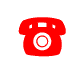 為提供良好服務及滿足您的權益，我們必須蒐集、處理所提供之個人資料。
本院已建立嚴謹資安管理制度，在不違反蒐集目的之前提下，將使用於網際網路、電子郵件、書面、傳真與其他合法方式。未來若您覺得需要調整我們提供之相關服務，您可以來電要求查詢、補充、更正或停止服務。歡迎您來電索取課程簡章～服務熱線07-3367833～工研院產業學院 產業智慧化學習中心(南部) 歡迎您的蒞臨～為提供良好服務及滿足您的權益，我們必須蒐集、處理所提供之個人資料。
本院已建立嚴謹資安管理制度，在不違反蒐集目的之前提下，將使用於網際網路、電子郵件、書面、傳真與其他合法方式。未來若您覺得需要調整我們提供之相關服務，您可以來電要求查詢、補充、更正或停止服務。歡迎您來電索取課程簡章～服務熱線07-3367833～工研院產業學院 產業智慧化學習中心(南部) 歡迎您的蒞臨～為提供良好服務及滿足您的權益，我們必須蒐集、處理所提供之個人資料。
本院已建立嚴謹資安管理制度，在不違反蒐集目的之前提下，將使用於網際網路、電子郵件、書面、傳真與其他合法方式。未來若您覺得需要調整我們提供之相關服務，您可以來電要求查詢、補充、更正或停止服務。歡迎您來電索取課程簡章～服務熱線07-3367833～工研院產業學院 產業智慧化學習中心(南部) 歡迎您的蒞臨～為提供良好服務及滿足您的權益，我們必須蒐集、處理所提供之個人資料。
本院已建立嚴謹資安管理制度，在不違反蒐集目的之前提下，將使用於網際網路、電子郵件、書面、傳真與其他合法方式。未來若您覺得需要調整我們提供之相關服務，您可以來電要求查詢、補充、更正或停止服務。歡迎您來電索取課程簡章～服務熱線07-3367833～工研院產業學院 產業智慧化學習中心(南部) 歡迎您的蒞臨～為提供良好服務及滿足您的權益，我們必須蒐集、處理所提供之個人資料。
本院已建立嚴謹資安管理制度，在不違反蒐集目的之前提下，將使用於網際網路、電子郵件、書面、傳真與其他合法方式。未來若您覺得需要調整我們提供之相關服務，您可以來電要求查詢、補充、更正或停止服務。歡迎您來電索取課程簡章～服務熱線07-3367833～工研院產業學院 產業智慧化學習中心(南部) 歡迎您的蒞臨～為提供良好服務及滿足您的權益，我們必須蒐集、處理所提供之個人資料。
本院已建立嚴謹資安管理制度，在不違反蒐集目的之前提下，將使用於網際網路、電子郵件、書面、傳真與其他合法方式。未來若您覺得需要調整我們提供之相關服務，您可以來電要求查詢、補充、更正或停止服務。歡迎您來電索取課程簡章～服務熱線07-3367833～工研院產業學院 產業智慧化學習中心(南部) 歡迎您的蒞臨～為提供良好服務及滿足您的權益，我們必須蒐集、處理所提供之個人資料。
本院已建立嚴謹資安管理制度，在不違反蒐集目的之前提下，將使用於網際網路、電子郵件、書面、傳真與其他合法方式。未來若您覺得需要調整我們提供之相關服務，您可以來電要求查詢、補充、更正或停止服務。歡迎您來電索取課程簡章～服務熱線07-3367833～工研院產業學院 產業智慧化學習中心(南部) 歡迎您的蒞臨～為提供良好服務及滿足您的權益，我們必須蒐集、處理所提供之個人資料。
本院已建立嚴謹資安管理制度，在不違反蒐集目的之前提下，將使用於網際網路、電子郵件、書面、傳真與其他合法方式。未來若您覺得需要調整我們提供之相關服務，您可以來電要求查詢、補充、更正或停止服務。歡迎您來電索取課程簡章～服務熱線07-3367833～工研院產業學院 產業智慧化學習中心(南部) 歡迎您的蒞臨～為提供良好服務及滿足您的權益，我們必須蒐集、處理所提供之個人資料。
本院已建立嚴謹資安管理制度，在不違反蒐集目的之前提下，將使用於網際網路、電子郵件、書面、傳真與其他合法方式。未來若您覺得需要調整我們提供之相關服務，您可以來電要求查詢、補充、更正或停止服務。歡迎您來電索取課程簡章～服務熱線07-3367833～工研院產業學院 產業智慧化學習中心(南部) 歡迎您的蒞臨～為提供良好服務及滿足您的權益，我們必須蒐集、處理所提供之個人資料。
本院已建立嚴謹資安管理制度，在不違反蒐集目的之前提下，將使用於網際網路、電子郵件、書面、傳真與其他合法方式。未來若您覺得需要調整我們提供之相關服務，您可以來電要求查詢、補充、更正或停止服務。